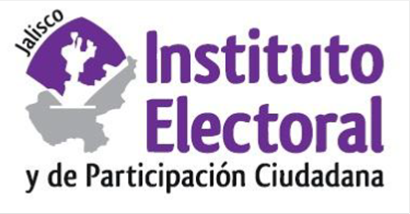 Segunda sesión ordinaria de la Comisión de Organización ElectoralFecha: Miércoles 18 de diciembre de 2019Hora: 10:30 horasLugar: Salón del Pleno del Consejo GeneralOrden del día:Presentación y, en su caso, aprobación del orden del día.Presentación del informe que rinde el titular de la Dirección de Organización Electoral respecto de las actividades contenidas en su programa anual de actividades.Asuntos generales.